Город-герой МурманскВоенная история Мурманска обусловлена наступлением в 1941 году немецко-фашистской армии сразу по нескольким фронтам. Так для захвата земель Заполярья, со стороны Норвегии и Финляндии, был развернут фронт «Норвегия». В планах фашистских захватчиков было нападение на Кольский полуостров. Оборона полуострова была развернута на Северном фронте, полосе протяженностью в 500 км. Именно эти части прикрывали Мурманское, Канделакское и Ухтинское направления. В обороне участвовали корабли Северного флота и сухопутные войска Советской армии, защищая Заполярье от вторжения немецких войск. Вражеское наступление началось 29 июня 1941 года, но наши солдаты остановили врага в 20-30 километрах от граничной линии. Ценой ожесточенных боев и безграничного мужества этих героев, линия фронта оставалась неименной до 1944 года, когда наши войска начали наступление. Мурманск – один из тех городов, которые стали прифронтовыми с первых же дней войны. Вслед за Сталинградом, Мурманск становится лидером в печальной статистике: количество взрывчатых веществ на квадратный метр территории города превысило все мыслимые пределы: 792 авиационных налета и 185 тысяч сброшенных бомб – однако Мурманск выстоял и продолжал работать как портовый город. Под регулярными авианалетами простыми жителями-героями проводились разгрузка и погрузка кораблей, строительство бомбоубежищ, производство военной техники. За все военные годы Мурманский порт принял 250 судов, обработал 2 миллиона тонн различных грузов. Не оставались в стороне и рыбаки-герои Мурманска – за три года им удалось выловить 850 тысяч центнеров рыбы, снабжая провиантом, как жителей города, так и бойцов Советской армии. Горожане, работавшие на верфях, отремонтировали 645 боевых суден и 544 обычных транспортных. Кроме того, в боевые, в Мурманске были переоборудованы еще 55 рыболовецких судна. В 1942 году основные стратегические действия развивались не на суше, а в суровых водах северных морей. Главной задачей фашистов была изоляция берегов СССР от выхода в море. Однако это им не удалось: в результате неимоверных усилий, героями Северного флота было уничтожено более 200 боевых кораблей и около 400 транспортных. А осенью 1944 года флот изгнал противника из этих земель и угроза захвата Мурманска миновала.В 1944 году Президиум Верховного Совета СССР учредил медаль «За оборону Советского Заполярья». Город Мурманск получил звание «Город-Герой» 6 мая 1985 года. Самым известным памятником, посвященным событиям Великой Отечественной войны в городе-герое Мурманске, является мемориал «Защитникам Советского Заполярья», который находится в Ленинградском округе города. Был открыт в честь 30-летия разгрома немецко-фашистских сил 19 октября 1974 г и посвящен всем павшим героям тех лет. В народе памятник известен под именем «Алеша». Он выполнен в виде 35 –метровой фигуры солдата-героя в плащ-палатке и автоматом за плечом. Рядом с памятником находятся два зенитных орудия.Другим символом города стал памятный знак «Героям североморцам, погибшим в годы Великой Отечественной войны». Находится он в Ленском округе города-героя Мурманска, как и «Алеша» был открыт в октябре 1974 г. Памятный знак выполнен в виде наклоненной вперед стелы из клепаных металлических дисков на гранитном склоне сопки. На лицевой стороне виден свисающий якорь. Вся композиция ограждена цепями, поддерживаемыми артиллерийскими снарядами.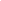 УКАЗПРЕЗИДИУМА ВЕРХОВНОГО СОВЕТА СССРО присвоении городу Мурманск почетного звания "Город-герой"За выдающиеся заслуги перед Родиной, массовый героизм, мужество и стойкость, проявленные трудящимися города Мурманск в борьбе с немецко-фашистскими захватчиками, присвоить городу Мурманск почетное звание "ГОРОД-ГЕРОЙ" с вручением медали "ЗОЛОТАЯ ЗВЕЗДА".Председатель Президиума Верховного Совета СССР         Н. Подгорный
Секретарь Президиума Верховного Совета СССР         М. ГеоргадзеМосква, Кремль.
7 декабря 1976 г.